NOTA DE PRENSADocumentación de datos personalizadaTres paquetes de software para una mayor transparencia y productividadEl registro de datos de soldadura para documentación y análisis es cada vez más importante. En primer lugar, permite garantizar transparencia y seguridad. En segundo lugar, el registro automático de datos permite ahorrar tiempo y aumentar la productividad. La solución de documentación de datos Fronius WeldCube ofrece diferentes versiones que satisfacen las necesidades de empresas de distintos tamaños.La documentación de los datos de producción garantiza la transparencia y trazabilidad de los diferentes pasos del proceso de producción. Esto contribuye a conseguir una calidad constante en la producción y al mismo tiempo ayuda a minimizar los riesgos. La gestión digital de datos ahorra tiempo y dinero, basta con pulsar una tecla para generar un análisis de datos. Una herramienta de gestión de datos digital para la tecnología de soldadura ayuda a los usuarios a tener control de cada uno de los cordones de soldadura, así como del estado del sistema y, por lo tanto, a detectar a tiempo posibles errores. Fronius WeldCube ofrece todas estas ventajas. Los usuarios pueden elegir entre tres versiones: Light, Basic y Premium.Todos los cordones de soldadura bajo controlWeldCube Light es la versión para principiantes. Los datos se recogen de forma descentralizada por cada sistema de soldadura, lo que permite la trazabilidad del cordón. Esta función gratuita, basada en una aplicación web, está incluida en el SmartManager de todos los sistemas de soldadura Fronius TPS/i. El sistema registra el tiempo, duración, tensión, corriente, avance de hilo y potencia por cada cordón de soldadura, y almacena los valores medios. Los usuarios pueden exportar toda esta información en formato PDF. Además, es posible ver y comparar los parámetros de diferentes Jobs. WeldCube Light cumple todas las exigencias de la norma EN 1090.WeldCube Basic es la solución ideal para pequeñas empresas donde se utilizan un número limitado de sistemas de soldadura. Esta versión de software registra los valores reales exactos con una tasa de muestreo de hasta 100 milisegundos. Además, es posible monitorizar los valores límite: Los usuarios definen valores límite para los parámetros de cada tarea de soldadura y el sistema avisa al usuario si se sobrepasan estos valores o si se queda por debajo de ellos. Así es posible comprobar y separar inmediatamente las piezas que presenten una calidad inferior a la requerida. Al igual que WeldCube Light, con WeldCube Basic se realiza el registro de datos en el propio sistema de soldadura y se visualiza online para cada TPS/i. El usuario puede crear o editar Jobs con esta herramienta y transferirlos a otros equipos gracias a la función de importación y exportación. Todos los datos se pueden exportar como archivo PDF o CSV.Solución central para documentación de datosWeldCube Premium almacena los datos de soldadura de varios sistemas Fronius en una base de datos central. Además ofrece funciones inteligentes de gestión, estadísticas y análisis. El almacenamiento central de los datos de sistemas Fronius conectados en red, permite documentar los datos relacionados con cada componente y generar informes PDF independientes. WeldCube Premium monitoriza el progreso del componente y ofrece información detallada sobre cada uno de los cordones de soldadura: Utilizando un sistema de semáforos, el software indica si el cordón ya se ha soldado y si se han cumplido los valores límite. Este sistema prepara además informes de datos en forma de tabla o gráfico. Los usuarios pueden crear y compartir sus propias estadísticas utilizando filtros. Además, el usuario puede diseñar su propia interface de usuario adaptada a sus necesidades. También es posible transferir los datos a sistemas de otros fabricantes gracias a la exportación de archivos y la interface API web.Palabras: 599Caracteres (con espacios): 3.798 Subtítulos de imágenes: 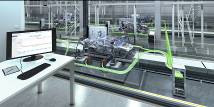 Ilustración 1: La documentación de datos proporciona transparencia y trazabilidad, requisitos indispensables para garantizar una calidad constante. Una respuesta inmediata de la línea de producción también ayuda a optimizar los procesos e incrementar de este modo la productividad.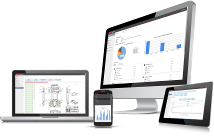 Ilustración 2: Las tres versiones de WeldCube son soluciones de software basadas en web. De este modo, los usuarios pueden acceder a WeldCube tanto desde el ordenador como desde dispositivos móviles.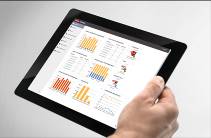 Ilustración 3: WeldCube Premium ofrece información personalizada para cada usuario: El usuario puede fijar la información más importante en su panel y crear estadísticas a través de filtros.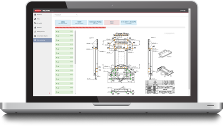 Ilustración 4: WeldCube Premium permite consultar en cualquier momento los detalles de cada cordón de soldadura. El sistema indica el estado del progreso del componente y utiliza un sistema de semáforo para evaluar cada uno de los cordones.Video: https://www.youtube.com/watch?v=jOCu72vec1g&feature=youtu.beCopyright de las fotografías: Fronius International GmbH, reproducción sin costoImágenes de alta resolución están disponibles para descargar del siguiente enlace:www.fronius.com/en/welding-technology/infocentre/pressUnidad de Negocio Perfect WeldingFronius Perfect Welding es el líder en innovación para soldadura por resistencia por puntos y arco voltaico, y es líder en el mercado global para soldadura robótica. Como proveedor de Sistemas. Fronius welding automation convierte las soluciones de soldadura automatizada específicas para el cliente en una realidad para diferentes áreas, desde la construcción de contenedores hasta el revestimiento para el sector offshore. Las fuentes de corriente para aplicaciones manuales, los accesorios de soldadura y un amplio rango de servicios adicionados a nuestra cartera. Con más de 1.000 distribuidores en todo el mundo, Fronius Perfect Welding siempre está cerca de sus clientes. Fronius International GmbHFronius International GmbH es una empresa austriaca con sede en Pettenbach e instalaciones en Wels, Thalheim, Steinhaus y Sattledt. La empresa con sus 4.550 empleados a nivel global se dedica a los sectores de tecnología de soldadura, fotovoltaica y tecnología de carga de baterías. El porcentaje de exportación es de aproximadamente el 91 por ciento y se consigue gracias a las 30 sociedades internacionales de Fronius y distribuidores/representantes en más de 60 países. Fronius es líder en innovación en el mercado mundial gracias a sus productos innovadores y servicios, así como a las 1.241 patentes concedidas.Para más información, por favor diríjase al:
Fronius España S.L.U., Laura GonzálezParque Empresarial La Carpetania, c/ Miguel Faraday 2, 28906, Getafe (Madrid)Tel.:+34 (91) 649 60 40; Fax:+34 (91) 649 60 44Correo electrónico: gonzalez.laura@fronius.comPor favor, envíe un ejemplar de prueba a nuestra agencia:a1kommunikation Schweizer GmbH, Señora Kirsten Ludwig,Oberdorfstraße 31 A, D – 70794 Filderstadt,tel.: +49 (0)711 9454161-20, correo electrónico: Kirsten.Ludwig@a1kommunikation.de